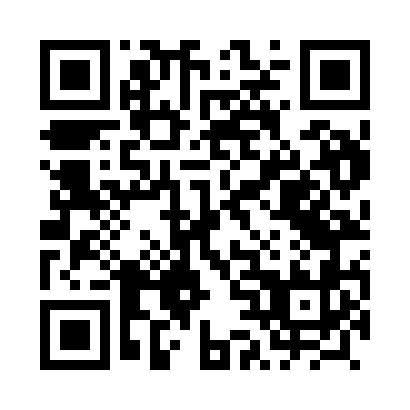 Prayer times for Pozrzadlo, PolandMon 1 Apr 2024 - Tue 30 Apr 2024High Latitude Method: Angle Based RulePrayer Calculation Method: Muslim World LeagueAsar Calculation Method: HanafiPrayer times provided by https://www.salahtimes.comDateDayFajrSunriseDhuhrAsrMaghribIsha1Mon4:256:301:015:277:339:312Tue4:226:281:015:297:359:333Wed4:196:251:015:307:379:354Thu4:166:231:005:317:399:385Fri4:136:201:005:337:419:406Sat4:096:181:005:347:429:437Sun4:066:1612:595:357:449:468Mon4:036:1312:595:377:469:489Tue4:006:1112:595:387:489:5110Wed3:566:0912:595:397:509:5311Thu3:536:0612:585:407:519:5612Fri3:506:0412:585:427:539:5913Sat3:466:0212:585:437:5510:0214Sun3:435:5912:585:447:5710:0415Mon3:395:5712:575:457:5910:0716Tue3:365:5512:575:468:0010:1017Wed3:325:5312:575:488:0210:1318Thu3:295:5012:575:498:0410:1619Fri3:255:4812:565:508:0610:1920Sat3:225:4612:565:518:0810:2221Sun3:185:4412:565:528:0910:2522Mon3:145:4112:565:548:1110:2823Tue3:105:3912:565:558:1310:3224Wed3:065:3712:555:568:1510:3525Thu3:025:3512:555:578:1710:3826Fri2:585:3312:555:588:1810:4227Sat2:545:3112:555:598:2010:4528Sun2:505:2912:556:008:2210:4929Mon2:465:2712:556:028:2410:5230Tue2:435:2412:556:038:2610:56